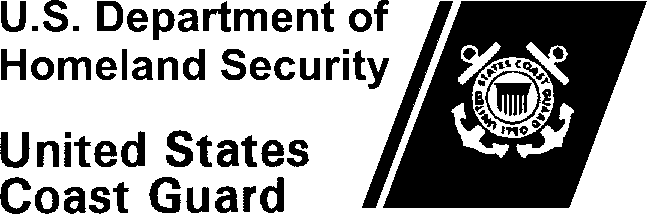 MEMORANDUMCommanderUnited States Coast Guard Sector San JuanAddressStaff Symbol: () Phone: 123-456-7890Email: John.Doe@uscg.mil154004 May 2020From:	J. Doe, CDRCG SECTOR San Juan (sl)To:	CG PSC (opm-1)Subj:	VERIFICATION OF PATIENT CARE EXPERIENCERef:	(a) Physician Assistant memo AY 2021ALCGPSC 057/18Performance, Training and Education Manual, COMDTINST M1500.10 (series)1. This certifies that HS2 Joe Coastie has met and exceeded the prerequisite 100 hours of patient care and has also met and exceeded the prerequisite 40 hours of shadowing a Physician Assistant in a clinical setting set forth by the Physician Assistant Training Program, while assigned to Sector San Juan HSWL since November 2014.#